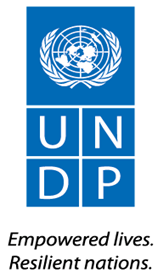 INVITATION TO BIDITB: MoD Albania Small Arms Light Weapons (SALW) and ammunition storage location “Mirake” in Northeast of Elbasan City security upgrade and Albanian Armed Forces Land Force Command “Zall-Herr” Garrison north of Tirana SALW safekeeping cabinets supply and installationProject:              SEESAC Project for the enhancement of SALW control security measures in Albania Country:          AlbaniaIssued on:      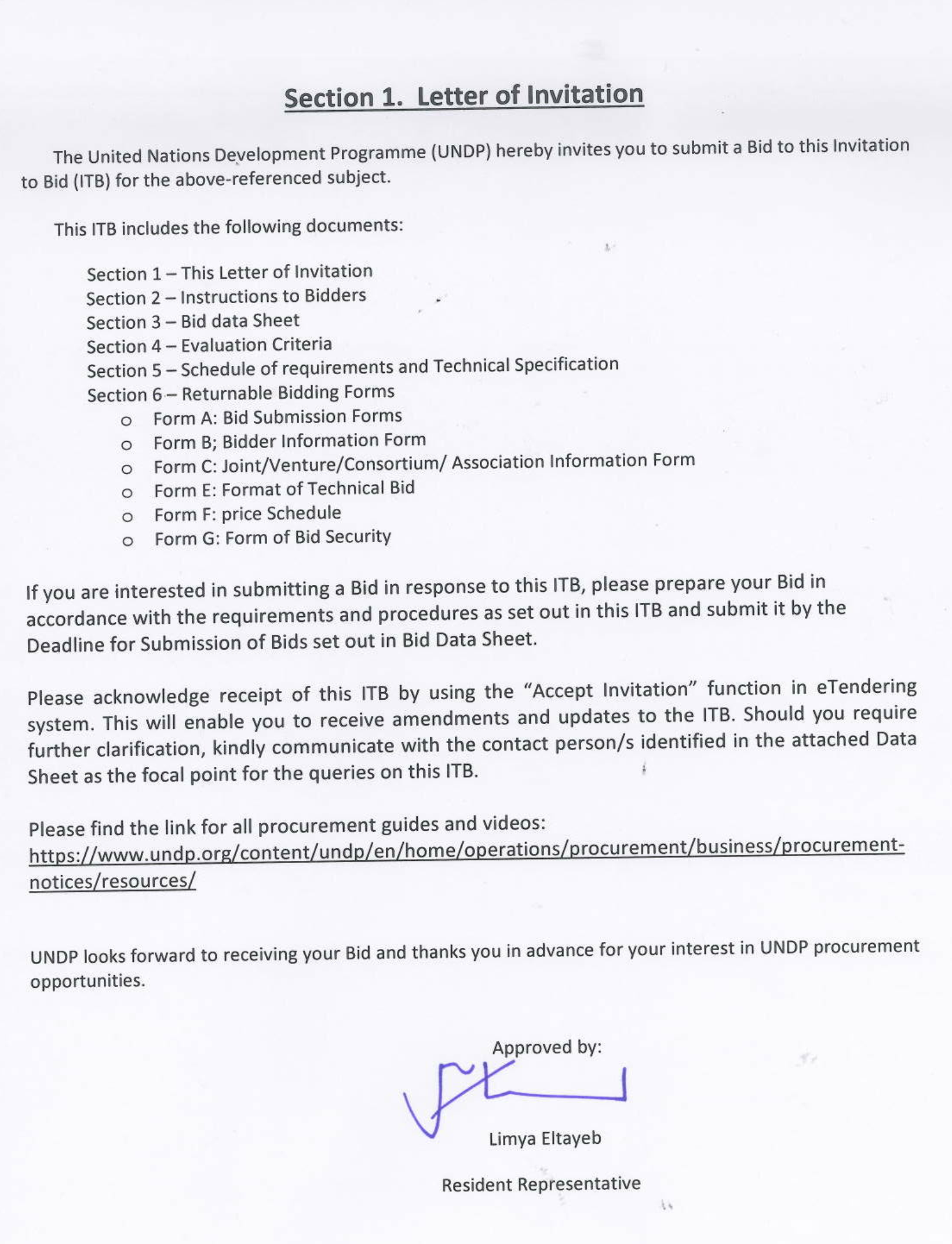  Section 2. Instruction to BiddersSection 3. Bid Data SheetThe following data for the goods and/or services to be procured shall complement, supplement, or amend the provisions in the Invitation to Bid In the case of a conflict between the Instructions to Bidders, the Bid Data Sheet, and other annexes or references attached to the Bid Data Sheet, the provisions in the Bid Data Sheet shall prevail.Section 4. Evaluation CriteriaPreliminary Examination Criteria Bids will be examined to determine whether they are complete and submitted in accordance with ITB requirements as per below criteria on a Yes/No basis:Appropriate signaturesPower of AttorneyMinimum Bid documents providedBid ValidityBid Security (if required) submitted as per ITB requirements with compliant validity periodMinimum Eligibility and Qualification Criteria Eligibility and Qualification will be evaluated on a Pass/Fail basis. If the Bid is submitted as a Joint Venture/Consortium/Association, each member should meet the minimum criteria, unless otherwise specified.  Section 5a: Schedule of Requirements and Technical Specifications/Bill of QuantitiesMoD Albania Small Arms Light Weapons (SALW) and ammunition storage location “Mirake” in Northeast of Elbasan City security upgrade and Albanian Armed Forces Land Force Command “Zall-Herr” Garrison north of Tirana SALW safekeeping cabinets supply and installationBill of Quantities1) MoD Albania Small Arms Light Weapons (SALW) and ammunition storage location “Mirake” security upgradeSection 5b: Other Related Requirements Further to the Schedule of Requirements in the preceding Table, Bidders are requested to take note of the following additional requirements, conditions, and related services pertaining to the fulfillment of the requirements: [check the condition that applies to this ITB, delete the entire row if condition is not applicable to the goods being procured]Section 6: Returnable Bidding Forms / ChecklistThis form serves as a checklist for preparation of your Bid. Please complete the Returnable Bidding Forms in accordance with the instructions in the forms and return them as part of your Bid submission. No alteration to format of forms shall be permitted and no substitution shall be accepted.Before submitting your Bid, please ensure compliance with the Bid Submission instructions of the BDS 22.Technical Bid:Price Schedule:Form A: Bid Submission FormWe, the undersigned, offer to supply the goods and related services required for [Insert Title of goods and services] in accordance with your Invitation to Bid No. [Insert ITB Reference Number] and our Bid. We hereby submit our Bid, which includes this Technical Bid and Price Schedule.Our attached Price Schedule is for the sum of [Insert amount in words and figures and indicate currency]. We hereby declare that our firm, its affiliates or subsidiaries or employees, including any JV/Consortium /Association members or subcontractors or suppliers for any part of the contract:is not under procurement prohibition by the United Nations, including but not limited to prohibitions derived from the Compendium of United Nations Security Council Sanctions Lists;have not been suspended, debarred, sanctioned or otherwise identified as ineligible by any UN Organization or the World Bank Group or any other international Organization; have no conflict of interest in accordance with Instruction to Bidders Clause 4;do not employ, or anticipate employing, any person(s) who is, or has been a UN staff member within the last year, if said UN staff member has or had prior professional dealings with our firm in his/her capacity as UN staff member within the last three years of service with the UN (in accordance with UN post-employment restrictions published in ST/SGB/2006/15);have not declared bankruptcy, are not involved in bankruptcy or receivership proceedings, and there is no judgment or pending legal action against them that could impair their operations in the foreseeable future; undertake not to engage in proscribed practices, including but not limited to corruption, fraud, coercion, collusion, obstruction, or any other unethical practice, with the UN or any other party, and to conduct business in a manner that averts any financial, operational, reputational or other undue risk to the UN and we embrace the principles of the United Nations Supplier Code of Conduct and adhere to the principles of the United Nations Global Compact.We declare that all the information and statements made in this Bid are true and we accept that any misinterpretation or misrepresentation contained in this Bid may lead to our disqualification and/or sanctioning by the UNDP. We offer to supply the goods and related services in conformity with the Bidding documents, including the UNDP General Conditions of Contract and in accordance with the Schedule of Requirements and Technical Specifications.Our Bid shall be valid and remain binding upon us for the period specified in the Bid Data Sheet. We understand and recognize that you are not bound to accept any Bid you receive.I, the undersigned, certify that I am duly authorized by [Insert Name of Bidder] to sign this Bid and bind it should UNDP accept this Bid. Name: 	_____________________________________________________________Title: 	_____________________________________________________________Date:	_____________________________________________________________Signature: 	_____________________________________________________________[Stamp with official stamp of the BidderForm B: Bidder Information FormForm C: Joint Venture/Consortium/Association Information FormTo be completed and returned with your Bid if the Bid is submitted as a Joint Venture/Consortium/Association.We have attached a copy of the below referenced document signed by every partner, which details the likely legal structure of and the confirmation of joint and severable liability of the members of the said joint venture: Letter of intent to form a joint venture	OR 	 JV/Consortium/Association agreement We hereby confirm that if the contract is awarded, all parties of the Joint Venture/Consortium/Association shall be jointly and severally liable to UNDP for the fulfillment of the provisions of the Contract.Form D: Eligibility and Qualification FormIf JV/Consortium/Association, to be completed by each partner.History of Non- Performing ContractsLitigation History (including pending litigation)Previous Relevant Experience Please list only previous similar assignments successfully completed in the last 3 years. List only those assignments for which the Bidder was legally contracted or sub-contracted by the Client as a company or was one of the Consortium/JV partners. Assignments completed by the Bidder’s individual experts working privately or through other firms cannot be claimed as the relevant experience of the Bidder, or that of the Bidder’s partners or sub-consultants, but can be claimed by the Experts themselves in their CVs. The Bidder should be prepared to substantiate the claimed experience by presenting copies of relevant documents and references if so requested by UNDP.Bidders may also attach their own Project Data Sheets with more details for assignments above. Attached are the Statements of Satisfactory Performance from the Top 3 (three) Clients or more. Financial Standing Attached are copies of the audited financial statements (balance sheets, including all related notes, and income statements) for the years required above complying with the following condition:Must reflect the financial situation of the Bidder or party to a JV, and not sister or parent companies;Historic financial statements must be audited by a certified public accountant;Historic financial statements must correspond to accounting periods already completed and audited. No statements for partial periods shall be accepted.Form E: Format of Technical Bid The Bidder’s Bid should be organized to follow this format of the Technical Bid. Where the bidder is presented with a requirement or asked to use a specific approach, the bidder must not only state its acceptance, but also describe how it intends to comply with the requirements. Where a descriptive response is requested, failure to provide the same will be viewed as non-responsive. SECTION 1: Bidder’s qualification, capacity and expertiseGeneral organizational capability which is likely to affect implementation: management structure, financial stability and project financing capacity, project management controls, extent to which any work would be subcontracted (if so, provide details).Relevance of specialized knowledge and experience on similar engagements done in the region/country.Quality assurance procedures and risk mitigation measures.Organization’s commitment to sustainability.SECTION 2: Scope of Supply, Technical Specifications, and Related Services This section should demonstrate the Bidder’s responsiveness to the specification by identifying the specific components proposed, addressing the requirements, as specified, point by point; providing a detailed description of the essential performance characteristics proposed; and demonstrating how the proposed bid meets or exceeds the requirements/specifications. All important aspects should be addressed in sufficient detail.A detailed description of how the Bidder will deliver the required goods and services, keeping in mind the appropriateness to local conditions and project environment. Details how the different service elements shall be organized, controlled and delivered.Explain whether any work would be subcontracted, to whom, how much percentage of the requirements, the rationale for such, and the roles of the proposed sub-contractors and how everyone will function as a team. The bid shall also include details of the Bidder’s internal technical and quality assurance review mechanisms. Implementation plan including a Gantt Chart or Project Schedule indicating the detailed sequence of activities that will be undertaken and their corresponding timing. Demonstrate how you plan to integrate sustainability measures in the execution of the contract.SECTION 3: Management Structure and Key PersonnelDescribe the overall management approach toward planning and implementing the project. Include an organization chart for the management of the project describing the relationship of key positions and designations. Provide a spreadsheet to show the activities of each personnel and the time allocated for his/her involvement. Provide CVs for key personnel that will be provided to support the implementation of this project using the format below. CVs should demonstrate qualifications in areas relevant to the scope of goods and/or services. Format for CV of Proposed Key PersonnelI, the undersigned, certify that to the best of my knowledge and belief, the data provided above correctly describes my qualifications, my experiences, and other relevant information about myself.________________________________________	___________________Signature of Personnel						     Date (Day/Month/Year)FORM F: Price Schedule Form(Please fill in the BoQ)The Bidder is required to prepare the Price Schedule following the below instructions: The Price Schedule must include a detailed cost breakdown of all goods and related services to be provided and price analyses. Separate figures must be provided for each functional grouping or category, if any.The total all-inclusive final price calculated using BoQ (provided separately) should be entered in the following form:Total of each deliverable as per the table below should be entered also in the e-tendering system corresponding line  Cost Breakdown per Deliverable ItemsCost Breakdown by Cost Component: The Bidders are requested to provide the cost breakdown for the above given price based on the detailed BoQ provided. BoQ shall be part of the printed offer. Prices in the BoQ shall be all inclusive. The technical descriptions and quantities in BoQ must not be changed by the offeror. UNDP shall use the cost breakdown for the price reasonability assessment purposes as well as the calculation of price in the event that both parties have agreed for additional set of goods and/or related services. Important note: The waste removal, transport and disposal at the location selected by the beneficiary – the MoD - at the maximum distance of 20 km from the construction site must be included in the price of all respective items of the BoQ.FORM G: Form of Bid Security Bid Security must be issued using the official letterhead of the Issuing Bank. Except for indicated fields, no changes may be made on this template.To:	UNDPWHEREAS [Name and address of Bidder] (hereinafter called “the Bidder”) has submitted a Bid to UNDP dated  to execute goods and/or services [Insert Title of Goods and/or Services] (hereinafter called “the Bid”):AND WHEREAS it has been stipulated by you that the Bidder shall furnish you with a Bank Guarantee by a recognized bank for the sum specified therein as security if the Bidder:Fails to sign the Contract after UNDP has awarded it; Withdraws its Bid after the date of the opening of the Bids;Fails to comply with UNDP’s variation of requirement, as per ITB instructions; orFails to furnish Performance Security, insurances, or other documents that UNDP may require as a condition to rendering the contract effective.AND WHEREAS we have agreed to give the Bidder such Bank Guarantee:NOW THEREFORE we hereby affirm that we are the Guarantor and responsible to you, on behalf of the Bidder, up to a total of  such sum being payable in the types and proportions of currencies in which the Price Bid is payable, and we undertake to pay you, upon your first written demand and without cavil or argument, any sum or sums within the limits of  without your needing to prove or to show grounds or reasons for your demand for the sum specified therein.This guarantee shall be valid up to 30 days after the final date of validity of bids. SIGNATURE AND SEAL OF THE GUARANTOR BANKSignature: 	_____________________________________________________________Name: 	_____________________________________________________________Title: 	_____________________________________________________________Date:	_____________________________________________________________Name of Bank __________________________________________________________Address ________________________________________________________________[Stamp with official stamp of the Bank] GENERAL PROVISIONSGENERAL PROVISIONSIntroductionBidders shall adhere to all the requirements of this ITB, including any amendments made in writing by UNDP. This ITB is conducted in accordance with the UNDP Programme and Operations Policies and Procedures (POPP) on Contracts and Procurement which can be accessed at https://popp.undp.org/SitePages/POPPBSUnit.aspx?TermID=254a9f96-b883-476a-8ef8-e81f93a2b38d Any Bid submitted will be regarded as an offer by the Bidder and does not constitute or imply the acceptance of the Bid by UNDP. UNDP is under no obligation to award a contract to any Bidder as a result of this ITB. UNDP reserves the right to cancel the procurement process at any stage without any liability of any kind for UNDP, upon notice to the bidders or publication of cancellation notice on UNDP website. As part of the bid, it is desired that the Bidder registers at the United Nations Global Marketplace (UNGM) website (www.ungm.org). The Bidder may still submit a bid even if not registered with the UNGM. However, if the Bidder is selected for contract award, the Bidder must register on the UNGM prior to contract signature.Fraud & Corruption, 
Gifts and HospitalityUNDP strictly enforces a policy of zero tolerance on proscribed practices, including fraud, corruption, collusion, unethical or unprofessional practices, and obstruction of UNDP vendors and requires all bidders/vendors observe the highest standard of ethics during the procurement process and contract implementation. UNDP’s Anti-Fraud Policy can be found at http://www.undp.org/content/undp/en/home/operations/accountability/audit/office_of_audit_andinvestigation.html#antiBidders/vendors shall not offer gifts or hospitality of any kind to UNDP staff members including recreational trips to sporting or cultural events, theme parks or offers of holidays, transportation, or invitations to extravagant lunches or dinners. In pursuance of this policy, UNDP: (a) Shall reject a bid if it determines that the selected bidder has engaged in any corrupt or fraudulent practices in competing for the contract in question;
(b) Shall declare a vendor ineligible, either indefinitely or for a stated period, to be awarded a contract if at any time it determines that the vendor has engaged in any corrupt or fraudulent practices in competing for, or in executing a UNDP contract.All Bidders must adhere to the UN Supplier Code of Conduct, which may be found at http://www.un.org/depts/ptd/pdf/conduct_english.pdfEligibilityA vendor should not be suspended, debarred, or otherwise identified as ineligible by any UN Organization or the World Bank Group or any other international Organization. Vendors are therefore required to disclose to UNDP whether they are subject to any sanction or temporary suspension imposed by these organizations. It is the Bidder’s responsibility to ensure that its employees, joint venture members, sub-contractors, service providers, suppliers and/or their employees meet the eligibility requirements as established by UNDP. Conflict of InterestsBidders must strictly avoid conflicts with other assignments or their own interests, and act without consideration for future work. Bidders found to have a conflict of interest shall be disqualified. Without limitation on the generality of the above, Bidders, and any of their affiliates, shall be considered to have a conflict of interest with one or more parties in this solicitation process, if they: Are or have been associated in the past, with a firm or any of its affiliates which have been engaged by UNDP to provide services for the preparation of the design, specifications, Terms of Reference, cost analysis/estimation, and other documents to be used for the procurement of the goods and services in this selection process; Were involved in the preparation and/or design of the programme/project related to the goods and/or services requested under this ITB; orAre found to be in conflict for any other reason, as may be established by, or at the discretion of UNDP. In the event of any uncertainty in the interpretation of a potential conflict of interest, Bidders must disclose to UNDP, and seek UNDP’s confirmation on whether or not such conflict exists. Similarly, the Bidders must disclose in their Bid their knowledge of the following:If the owners, part-owners, officers, directors, controlling shareholders, of the bidding entity or key personnel who are family members of UNDP staff involved in the procurement functions and/or the Government of the country or any Implementing Partner receiving goods and/or services under this ITB; andAll other circumstances that could potentially lead to actual or perceived conflict of interest, collusion or unfair competition practices. Failure to disclose such an information may result in the rejection of the Bid or Bids affected by the non-disclosure.The eligibility of Bidders that are wholly or partly owned by the Government shall be subject to UNDP’s further evaluation and review of various factors such as being registered, operated and managed as an independent business entity, the extent of Government ownership/share, receipt of subsidies, mandate and access to information in relation to this ITB, among others. Conditions that may lead to undue advantage against other Bidders may result in the eventual rejection of the Bid. PREPARATION OF BIDSPREPARATION OF BIDSGeneral ConsiderationsIn preparing the Bid, the Bidder is expected to examine the ITB in detail. Material deficiencies in providing the information requested in the ITB may result in rejection of the Bid.The Bidder will not be permitted to take advantage of any errors or omissions in the ITB. Should such errors or omissions be discovered, the Bidder must notify the UNDP accordingly.Cost of Preparation of BidThe Bidder shall bear all costs related to the preparation and/or submission of the Bid, regardless of whether its Bid is selected or not. UNDP shall not be responsible or liable for those costs, regardless of the conduct or outcome of the procurement process.Language The Bid, as well as any and all related correspondence exchanged by the Bidder and UNDP, shall be written in the language (s) specified in the BDS. Documents Comprising the BidThe Bid shall comprise of the following documents and related forms which details are provided in the BDS:Documents Establishing the Eligibility and Qualifications of the Bidder;Technical Bid;Price Schedule;Bid Security, if required by BDS;Any attachments and/or appendices to the Bid.Documents Establishing the Eligibility and Qualifications of the BidderThe Bidder shall furnish documentary evidence of its status as an eligible and qualified vendor, using the Forms provided under Section 6 and providing documents required in those forms. In order to award a contract to a Bidder, its qualifications must be documented to UNDP’s satisfaction. Technical Bid Format and ContentThe Bidder is required to submit a Technical Bid using the Standard Forms and templates provided in Section 6 of the ITB.Samples of items, when required as per Section 5, shall be provided within the time specified and unless otherwise specified by the Purchaser, at no expense to the UNDP. If not destroyed by testing, samples will be returned at Bidder’s request and expense, unless otherwise specified.When applicable and required as per Section 5, the Bidder shall describe the necessary training programme available for the maintenance and operation of the equipment offered as well as the cost to the UNDP. Unless otherwise specified, such training as well as training materials shall be provided in the language of the Bid as specified in the BDS.When applicable and required as per Section 5, the Bidder shall certify the availability of spare parts for a period of at least five (5) years from date of delivery, or as otherwise specified in this ITB.Price ScheduleThe Price Schedule shall be prepared using the Form provided in Section 6 of the ITB and taking into consideration the requirements in the ITB.Any requirement described in the Technical Bid but not priced in the Price Schedule, shall be assumed to be included in the prices of other activities or items, as well as in the final total price.Bid SecurityA Bid Security, if required by BDS, shall be provided in the amount and form indicated in the BDS. The Bid Security shall be valid for a minimum of thirty (30) days after the final date of validity of the Bid. The Bid Security shall be included along with the Bid. If Bid Security is required by the ITB but is not found in the Bid, the offer shall be rejected.If the Bid Security amount or its validity period is found to be less than what is required by UNDP, UNDP shall reject the Bid. In the event an electronic submission is allowed in the BDS, Bidders shall include a copy of the Bid Security in their bid and the original of the Bid Security must be sent via courier or hand delivery as per the instructions in BDS.The Bid Security may be forfeited by UNDP, and the Bid rejected, in the event of any, or combination, of the following conditions: If the Bidder withdraws its offer during the period of the Bid Validity specified in the BDS, or;In the event the successful Bidder fails:to sign the Contract after UNDP has issued an award; orto furnish the Performance Security, insurances, or other documents that UNDP may require as a condition precedent to the effectivity of the contract that may be awarded to the Bidder.CurrenciesAll prices shall be quoted in the currency or currencies indicated in the BDS. Where Bids are quoted in different currencies, for the purposes of comparison of all Bids: UNDP will convert the currency quoted in the Bid into the UNDP preferred currency, in accordance with the prevailing UN operational rate of exchange on the last day of submission of Bids; andIn the event that UNDP selects a Bid for award that is quoted in a currency different from the preferred currency in the BDS, UNDP shall reserve the right to award the contract in the currency of UNDP’s preference, using the conversion method specified above.Joint Venture, Consortium or AssociationIf the Bidder is a group of legal entities that will form or have formed a Joint Venture (JV), Consortium or Association for the Bid, they shall confirm in their Bid that : (i) they have designated one party to act as a lead entity, duly vested with authority to legally bind the members of the JV, Consortium or Association jointly and severally, which shall be evidenced by a duly notarized Agreement among the legal entities, and submitted with the Bid; and (ii) if they are awarded the contract, the contract shall be entered into, by and between UNDP and the designated lead entity, who shall be acting for and on behalf of all the member entities comprising the joint venture. After the Deadline for Submission of Bid, the lead entity identified to represent the JV, Consortium or Association shall not be altered without the prior written consent of UNDP.  The lead entity and the member entities of the JV, Consortium or Association shall abide by the provisions of Clause 9 herein in respect of submitting only one Bid. The description of the organization of the JV, Consortium or Association must clearly define the expected role of each of the entities in the joint venture in delivering the requirements of the ITB, both in the Bid and the JV, Consortium or Association Agreement. All entities that comprise the JV, Consortium or Association shall be subject to the eligibility and qualification assessment by UNDP.A JV, Consortium or Association in presenting its track record and experience should clearly differentiate between:Those that were undertaken together by the JV, Consortium or Association; and Those that were undertaken by the individual entities of the JV, Consortium or Association.Previous contracts completed by individual experts working privately but who are permanently or were temporarily associated with any of the member firms cannot be claimed as the experience of the JV, Consortium or Association or those of its members, but should only be claimed by the individual experts themselves in their presentation of their individual credentialsJV, Consortium or Associations are encouraged for high value, multi-sectoral requirements when the spectrum of expertise and resources required may not be available within one firm. Only One BidThe Bidder (including the individual members of any Joint Venture) shall submit only one Bid, either in its own name or as part of a Joint Venture. Bids submitted by two (2) or more Bidders shall all be rejected if they are found to have any of the following:they have at least one controlling partner, director or shareholder in common; orany one of them receive or have received any direct or indirect subsidy from the other/s; orthey have the same legal representative for purposes of this ITB; orthey have a relationship with each other, directly or through common third parties, that puts them in a position to have access to information about, or influence on the Bid of another Bidder regarding this ITB process; they are subcontractors to each other’s Bid, or a subcontractor to one Bid also submits another Bid under its name as lead Bidder; or some key personnel proposed to be in the team of one Bidder participates in more than one Bid received for this ITB process. This condition relating to the personnel, does not apply to subcontractors being included in more than one Bid.Bid Validity PeriodBids shall remain valid for the period specified in the BDS, commencing on the Deadline for Submission of Bids. A Bid valid for a shorter period may be rejected by UNDP and rendered non-responsive. During the Bid validity period, the Bidder shall maintain its original Bid without any change, including the availability of the Key Personnel, the proposed rates and the total price.Extension of Bid Validity PeriodIn exceptional circumstances, prior to the expiration of the Bid validity period, UNDP may request Bidders to extend the period of validity of their Bids. The request and the responses shall be made in writing, and shall be considered integral to the Bid. If the Bidder agrees to extend the validity of its Bid, it shall be done without any change to the original Bid.The Bidder has the right to refuse to extend the validity of its Bid, in which case, the Bid shall not be further evaluated.Clarification of Bid (from the Bidders)Bidders may request clarifications on any of the ITB documents no later than the date indicated in the BDS. Any request for clarification must be sent in writing in the manner indicated in the BDS. If inquiries are sent other than specified channel, even if they are sent to a UNDP staff member, UNDP shall have no obligation to respond or confirm that the query was officially received. UNDP will provide the responses to clarifications through the method specified in the BDS.UNDP shall endeavour to provide responses to clarifications in an expeditious manner, but any delay in such response shall not cause an obligation on the part of UNDP to extend the submission date of the Bids, unless UNDP deems that such an extension is justified and necessary. Amendment of BidsAt any time prior to the deadline of Bid submission, UNDP may for any reason, such as in response to a clarification requested by a Bidder, modify the ITB in the form of an amendment to the ITB. Amendments will be made available to all prospective bidders.If the amendment is substantial, UNDP may extend the Deadline for submission of Bid to give the Bidders reasonable time to incorporate the amendment into their Bids. Alternative BidsUnless otherwise specified in the BDS, alternative Bids shall not be considered. If submission of alternative Bid is allowed by BDS, a Bidder may submit an alternative Bid, but only if it also submits a Bid conforming to the ITB requirements. Where the conditions for its acceptance are met, or justifications are clearly established, UNDP reserves the right to award a contract based on an alternative Bid. If multiple/alternative bids are being submitted, they must be clearly marked as “Main Bid” and “Alternative Bid”Pre-Bid ConferenceWhen appropriate, a pre-bid conference will be conducted at the date, time and location specified in the BDS. All Bidders are encouraged to attend. Non-attendance, however, shall not result in disqualification of an interested Bidder. Minutes of the Bidder’s conference will be disseminated on the procurement website and shared by email or on the e-Tendering platform as specified in the BDS. No verbal statement made during the conference shall modify the terms and conditions of the ITB, unless specifically incorporated in the Minutes of the Bidder’s Conference or issued/posted as an amendment to ITB.SUBMISSION AND OPENING OF BIDSSUBMISSION AND OPENING OF BIDSSubmission The Bidder shall submit a duly signed and complete Bid comprising the documents and forms in accordance with requirements in the BDS. The Price Schedule shall be submitted together with the Technical Bid. Bid can be delivered either personally, by courier, or by electronic method of transmission as specified in the BDS.The Bid shall be signed by the Bidder or person(s) duly authorized to commit the Bidder. The authorization shall be communicated through a document evidencing such authorization issued by the legal representative of the bidding entity, or a Power of Attorney, accompanying the Bid.  Bidders must be aware that the mere act of submission of a Bid, in and of itself, implies that the Bidder fully accepts the UNDP General Contract Terms and Conditions.Hard copy (manual) submissionHard copy (manual) submission by courier or hand delivery allowed or specified in the BDS shall be governed as follows:a) The signed Bid shall be marked “Original”, and its copies marked “Copy” as appropriate. The number of copies is indicated in the BDS. All copies shall be made from the signed original only. If there are discrepancies between the original and the copies, the original shall prevail.(b) The Technical Bid and Price Schedule must be sealed and submitted together in an envelope, which shall:Bear the name of the Bidder; Be addressed to UNDP as specified in the BDS; and Bear a warning not to open before the time and date for Bid opening as specified in the BDS. If the envelope with the Bid is not sealed and marked as required, UNDP shall assume no responsibility for the misplacement, loss, or premature opening of the Bid.Email and eTendering submissionsElectronic submission through email or eTendering, if allowed as specified in the BDS, shall be governed as follows:Electronic files that form part of the Bid must be in accordance with the format and requirements indicated in BDS;Documents which are required to be in original form (e.g. Bid Security, etc.) must be sent via courier or hand delivered as per the instructions in BDS.Detailed instructions on how to submit, modify or cancel a bid in the eTendering system are provided in the eTendering system Bidder User Guide and Instructional videos available on this link: http://www.undp.org/content/undp/en/home/operations/procurement/business/procurement-notices/resources/Deadline for Submission of Bids and Late BidsComplete Bids must be received by UNDP in the manner, and no later than the date and time, specified in the BDS. UNDP shall only recognise the actual date and time that the bid was received by UNDP UNDP shall not consider any Bid that is received after the deadline for the submission of Bids. Withdrawal, Substitution, and Modification of BidsA Bidder may withdraw, substitute or modify its Bid after it has been submitted at any time prior to the deadline for submission. Manual and Email submissions: A bidder may withdraw, substitute or modify its Bid by sending a written notice to UNDP, duly signed by an authorized representative, and shall include a copy of the authorization (or a Power of Attorney). The corresponding substitution or modification of the Bid, if any, must accompany the respective written notice. All notices must be submitted in the same manner as specified for submission of Bids, by clearly marking them as “WITHDRAWAL” “SUBSTITUTION,” or “MODIFICATION” eTendering: A Bidder may withdraw, substitute or modify its Bid by Cancelling, Editing, and re-submitting the Bid directly in the system. It is the responsibility of the Bidder to properly follow the system instructions, duly edit and submit a substitution or modification of the Bid as needed. Detailed instructions on how to cancel or modify a Bid directly in the system are provided in the Bidder User Guide and Instructional videos. Bids requested to be withdrawn shall be returned unopened to the Bidders (only for manual submissions), except if the bid is withdrawn after the bid has been opened.Bid Opening	UNDP will open the Bid in the presence of an ad-hoc committee formed by UNDP of at least two (2) members. The Bidders’ names, modifications, withdrawals, the condition of the envelope labels/seals, the number of folders/files and all other such other details as UNDP may consider appropriate, will be announced at the opening.  No Bid shall be rejected at the opening stage, except for late submissions, in which case, the Bid shall be returned unopened to the Bidders.  In the case of e-Tendering submission, bidders will receive an automatic notification once the Bid is opened. EVALUATION OF BIDSEVALUATION OF BIDSConfidentialityInformation relating to the examination, evaluation, and comparison of Bids, and the recommendation of contract award, shall not be disclosed to Bidders or any other persons not officially concerned with such process, even after publication of the contract award. Any effort by a Bidder or anyone on behalf of the Bidder to influence UNDP in the examination, evaluation and comparison of the Bids or contract award decisions may, at UNDP’s decision, result in the rejection of its Bid and may subsequently be subject to the application of prevailing UNDP’s vendor sanctions procedures.Evaluation of BidsUNDP will conduct the evaluation solely on the basis of the Bids received.Evaluation of Bids shall be undertaken in the following steps:Preliminary Examination including EligibilityArithmetical check and ranking of bidders who passed preliminary examination by price.  Qualification assessment (if pre-qualification was not done)Evaluation of Technical Bids Evaluation of prices Detailed evaluation will be focussed on the 3 - 5 lowest priced bids. Further higher priced bids shall be added for evaluation if necessaryPreliminary Examination UNDP shall examine the Bids to determine whether they are complete with respect to minimum documentary requirements, whether the documents have been properly signed, and whether the Bids are generally in order, among other indicators that may be used at this stage. UNDP reserves the right to reject any Bid at this stage. Evaluation of Eligibility and QualificationEligibility and Qualification of the Bidder will be evaluated against the Minimum Eligibility/Qualification requirements specified in the Section 4 (Evaluation Criteria).In general terms, vendors that meet the following criteria may be considered qualified:They are not included in the UN Security Council 1267/1989 Committee's list of terrorists and terrorist financiers, and in UNDP’s ineligible vendors’ list;They have a good financial standing and have access to adequate financial resources to perform the contract and all existing commercial commitments,They have the necessary similar experience, technical expertise, production capacity, quality certifications, quality assurance procedures and other resources applicable to the supply of goods and/or services required;They are able to comply fully with the UNDP General Terms and Conditions of Contract;They do not have a consistent history of court/arbitral award decisions against the Bidder; andThey have a record of timely and satisfactory performance with their clients.Evaluation of Technical Bid and prices The evaluation team shall review and evaluate the Technical Bids on the basis of their responsiveness to the Schedule of Requirements and Technical Specifications and other documentation provided, applying the procedure indicated in the BDS and other ITB documents. When necessary, and if stated in the BDS, UNDP may invite technically responsive bidders for a presentation related to their technical Bids. The conditions for the presentation shall be provided in the bid document where required.Due diligence UNDP reserves the right to undertake a due diligence exercise, aimed at determining to its satisfaction, the validity of the information provided by the Bidder. Such exercise shall be fully documented and may include, but need not be limited to, all or any combination of the following:Verification of accuracy, correctness and authenticity of information provided by the Bidder; Validation of extent of compliance to the ITB requirements and evaluation criteria based on what has so far been found by the evaluation team;Inquiry and reference checking with Government entities with jurisdiction on the Bidder, or with previous clients, or any other entity that may have done business with the Bidder; Inquiry and reference checking with previous clients on the performance on on-going or completed contracts, including physical inspections of previous works, as deemed necessary;Physical inspection of the Bidder’s offices, branches or other places where business transpires, with or without notice to the Bidder;Other means that UNDP may deem appropriate, at any stage within the selection process, prior to awarding the contract.Clarification of BidsTo assist in the examination, evaluation and comparison of Bids, UNDP may, at its discretion, request any Bidder for a clarification of its Bid. UNDP’s request for clarification and the response shall be in writing and no change in the prices or substance of the Bid shall be sought, offered, or permitted, except to provide clarification, and confirm the correction of any arithmetic errors discovered by UNDP in the evaluation of the Bids, in accordance with the ITB.Any unsolicited clarification submitted by a Bidder in respect to its Bid, which is not a response to a request by UNDP, shall not be considered during the review and evaluation of the Bids. Responsiveness of BidUNDP’s determination of a Bid’s responsiveness will be based on the contents of the bid itself. A substantially responsive Bid is one that conforms to all the terms, conditions, specifications and other requirements of the ITB without material deviation, reservation, or omission. If a bid is not substantially responsive, it shall be rejected by UNDP and may not subsequently be made responsive by the Bidder by correction of the material deviation, reservation, or omission.Nonconformities, Reparable Errors and OmissionsProvided that a Bid is substantially responsive, UNDP may waive any non-conformities or omissions in the Bid that, in the opinion of UNDP, do not constitute a material deviation.UNDP may request the Bidder to submit the necessary information or documentation, within a reasonable period, to rectify nonmaterial nonconformities or omissions in the Bid related to documentation requirements. Such omission shall not be related to any aspect of the price of the Bid. Failure of the Bidder to comply with the request may result in the rejection of its Bid.For the bids that have passed the preliminary examination, UNDP shall check and correct arithmetical errors as follows:if there is a discrepancy between the unit price and the line item total that is obtained by multiplying the unit price by the quantity, the unit price shall prevail and the line item total shall be corrected, unless in the opinion of UNDP there is an obvious misplacement of the decimal point in the unit price; in which case, the line item total as quoted shall govern and the unit price shall be corrected;if there is an error in a total corresponding to the addition or subtraction of subtotals, the subtotals shall prevail and the total shall be corrected; andif there is a discrepancy between words and figures, the amount in words shall prevail, unless the amount expressed in words is related to an arithmetic error, in which case the amount in figures shall prevail.If the Bidder does not accept the correction of errors made by UNDP, its Bid shall be rejected.AWARD OF CONTRACTAWARD OF CONTRACTRight to Accept, Reject, Any or All BidsUNDP reserves the right to accept or reject any bid, to render any or all of the bids as non-responsive, and to reject all Bids at any time prior to award of contract, without incurring any liability, or obligation to inform the affected Bidder(s) of the grounds for UNDP’s action. UNDP shall not be obliged to award the contract to the lowest priced offer.Award CriteriaPrior to expiration of the period of Bid validity, UNDP shall award the contract to the qualified and eligible Bidder that is found to be responsive to the requirements of the Schedule of Requirements and Technical Specification and has offered the lowest price.DebriefingIn the event that a Bidder is unsuccessful, the Bidder may request for a debriefing from UNDP. The purpose of the debriefing is to discuss the strengths and weaknesses of the Bidder’s submission, in order to assist the Bidder in improving its future Bids for UNDP procurement opportunities. The content of other Bids and how they compare to the Bidder’s submission shall not be discussed. Right to Vary Requirements at the Time of AwardAt the time of award of Contract, UNDP reserves the right to vary the quantity of goods and/or services, by up to a maximum twenty-five per cent (25%) of the total offer, without any change in the unit price or other terms and conditions.Contract SignatureWithin fifteen (15) days from the date of receipt of the Contract, the successful Bidder shall sign and date the Contract and return it to UNDP. Failure to do so may constitute sufficient grounds for the annulment of the award, and forfeiture of the Bid Security, if any, and on which event, UNDP may award the Contract to the Second highest rated or call for new Bids. Contract Type and General Terms and Conditions The types of Contract to be signed and the applicable UNDP Contract General Terms and Conditions, as specified in BDS, can be accessed at http://www.undp.org/content/undp/en/home/procurement/business/how-we-buy.html Performance SecurityA performance security, if required in the BDS, shall be provided in the amount specified in BDS and form available athttps://popp.undp.org/_layouts/15/WopiFrame.aspx?sourcedoc=/UNDP_POPP_DOCUMENT_LIBRARY/Public/PSU_Solicitation_Performance%20Guarantee%20Form.docx&action=default   within a maximum of fifteen (15) days of the contract signature by both parties. Where a performance security is required, the receipt of the performance security by UNDP shall be a condition for rendering the contract effective. Bank Guarantee for Advanced PaymentExcept when the interests of UNDP so require, it is UNDP’s standard practice to not make advance payment(s) (i.e., payments without having received any outputs). If an advance payment is allowed as per the BDS, and exceeds 20% of the total contract price, or USD 30,000, whichever is less, the Bidder shall submit a Bank Guarantee in the full amount of the advance payment in the form available athttps://popp.undp.org/_layouts/15/WopiFrame.aspx?sourcedoc=/UNDP_POPP_DOCUMENT_LIBRARY/Public/PSU_Contract%20Management%20Payment%20and%20Taxes_Advanced%20Payment%20Guarantee%20Form.docx&action=default Liquidated DamagesIf specified in the BDS, UNDP shall apply Liquidated Damages for the damages and/or risks caused to UNDP resulting from the Contractor’s delays or breach of its obligations as per Contract. Payment ProvisionsPayment will be made only upon UNDP's acceptance of the goods and/or services performed. The terms of payment shall be within thirty (30) days, after receipt of invoice and certification of acceptance of goods and/or services issued by the proper authority in UNDP with direct supervision of the Contractor. Payment will be effected by bank transfer in the currency of the contract.Vendor ProtestUNDP’s vendor protest procedure provides an opportunity for appeal to those persons or firms not awarded a contract through a competitive procurement process. In the event that a Bidder believes that it was not treated fairly, the following link provides further details regarding UNDP vendor protest procedures: http://www.undp.org/content/undp/en/home/procurement/business/protest-and-sanctions.htmlOther ProvisionsIn the event that the Bidder offers a lower price to the host Government (e.g. General Services Administration (GSA) of the federal government of the United States of America) for similar goods and/or services, UNDP shall be entitled to the same lower price. The UNDP General Terms and Conditions shall have precedence.UNDP is entitled to receive the same pricing offered by the same Contractor in contracts with the United Nations and/or its Agencies. The UNDP General Terms and Conditions shall have precedence.The United Nations has established restrictions on employment of (former) UN staff who have been involved in the procurement process as per bulletin ST/SGB/2006/15 http://www.un.org/en/ga/search/view_doc.asp?symbol=ST/SGB/2006/15&refererBDS No.Ref. to Section.2DataSpecific Instructions / Requirements17Language of the Bid 2Submitting Bids for Parts or sub-parts of the Schedule of Requirements (partial bids)320Alternative Bids 421Pre-Bid conference Time: 12:00  Date: October 17, 2019; 12:00 PMVenue: UNDP Albania Conference RoomThe UNDP focal point for the arrangement is: Procurement Unit E-mail: procurement.al@undp.org516Bid Validity Period6 13Bid Security Acceptable Forms of Bid Security: Bank Guarantee only (See Section 8 for template)741Advanced Payment upon signing of contract 842Liquidated DamagesPercentage of contract price per day of delay: 1% of the contract valueMax. number of days of delay 10, after which UNDP may terminate the contract.940Performance Security1012Currency of Bid 1131Deadline for submitting requests for clarifications/ questions7 days before the submission deadline1231Contact Details for submitting clarifications/questions Focal Person in UNDP: Procurement Unit procurement.al@undp.org  Address: Rr. “Skenderbej”, Gurten Building
Tirana, Albania	Fax No. :355 (4) 2250 286	E-mail address: procurement.al@undp.orgPlease specify event ID and ITB clarifications in the subject of your email.1318, 19 and 21Manner of Disseminating Supplemental Information to the ITB and responses/clarifications to queries1423Deadline for Submission As indicated in eTendering system. Note eTendering system is in New York time zone. In case of any discrepancies in deadline, the one indicated in eTendering system prevails.1422Allowable Manner of Submitting Bids Courier/Hand Delivery Submission by email  e-Tendering onlyBids not sent in eTendering system will not be considered.1522Bid Submission Address https://etendering.partneragencies.orgSearch for event ALB10 and 00000045761622Electronic submission (email or e-Tendering) requirementsFormat: PDF files onlyFile names must be maximum 60 characters long and must not contain any letter or special character other than from Latin alphabet/keyboard.All files must be free of viruses and not corrupted.Max. File Size per transmission: 35MbMandatory subject of email: event ALB10 and event IDDocuments which are required in original (such as Bid Security) should be sent to the UNDP address from BDS No. 12 with a PDF copy submitted as part of the electronic submission. Other documents need to be uploaded directly in the system. UNDP reserves the rights to ask for originals during the evaluation. Please name the submitted files following the structure of the solicitation document, and consolidate the files into as few files as possible, using compression tools (zip etc.).1725Date, time and venue for the opening of bidBidders will receive an automatic notification from eTendering system after bidding is closed.1827,36Evaluation Method for the Award of ContractLowest priced technically responsive, eligible and qualified bid19Expected date for commencement of ContractNovember 15, 201920Maximum expected duration of contract 2135UNDP will award the contract to:2239Type of Contract http://www.undp.org/content/undp/en/home/procurement/business/how-we-buy.html2339UNDP Contract Terms and Conditions that will apply http://www.undp.org/content/undp/en/home/procurement/business/how-we-buy.html24Other Information Related to the ITBAll prices shall be given in ALL or USD for international suppliers only. Payments in ALL will be made using the UN rate of exchange for the month when payment is affected.  Excerpts from the project design, Bill of Quantity (BoQ) and drawings/plans with all needed details are provided as separate files. The bidders are not allowed to change the existing works description, quantities, nor add new items, etc. in the BoQ.If the BoQ as well as Technical documentation specifies the name of the manufacturers of equipment, the offer of another manufacturer with the same or better technical characteristics than required is acceptable. Payment of the entire work will be divided in monthly progress of the work, which must be certified by the appointed supervising company, accepted by the UNDP SEESAC Engineer, and approved by the SEESAC Project Manager/SALW Project Coordinator. Confidentiality and security requirements: Only the selected bidder/Contractor will be supplied with the entire detailed designs documentation necessary for execution of the works. In order to obtain access to the detailed design documentation, the Contractor’s staff which will have access to it, will be required to sign the standard confidentiality clause. The selected bidder (Company or Joint venture) as well as Contractor’s staff and all other employees foreseen to be involved in the execution of works will have to undergo the security clearance by the Ministry of Defence (MoD) for obtaining access to the storage location. Therefore, the selected bidder/or JV will be required to submit the full list of all staff to be engaged during the works execution with copies of their IDs, as well as the list of vehicles which will be used along with vehicle brand/make and registration plates number for obtaining the security clearance. As the clearance process lasts up to 15 days, the successful bidder should be prepared to supply the required identification documents immediately after receiving the notification of selection for the Company and the staff. Only the company/staff which successfully undergo the security clearance will be allowed access to the storage location. If the Company pass clearance process, but a part of the staff/ or employees provided in the tender document is not accepted by the MoD, the selected company should be prepared to provide appropriate replacement immediately.SubjectCriteriaDocument Submission requirementELIGIBILITY Legal StatusVendor is a legally registered entity.Form B: Bidder Information Form EligibilityVendor is not suspended, nor debarred, nor otherwise identified as ineligible by any UN Organization or the World Bank Group or any other international Organization in accordance with ITB clause 3. Form A: Bid Submission FormConflict of InterestNo conflicts of interest in accordance with ITB clause 4. Form A: Bid Submission FormBankruptcyHas not declared bankruptcy, is not involved in bankruptcy or receivership proceedings, and there is no judgment or pending legal action against the vendor that could impair its operations in the foreseeable future.Form A: Bid Submission FormCertificates and LicensesDuly authorized to act as Agent on behalf of the Manufacturer, or Power of Attorney, if bidder is not a manufacturer Official appointment as local representative, if Bidder is submitting a Bid on behalf of an entity located outside the countryPatent Registration Certificates, if any of technologies submitted in the Bid is patented by the BidderExport/Import Licenses, if applicable Form B: Bidder Information FormCertified copy of Company’s registration and professional license to perform required works, for each type of the project work, issued by respective Albanian Authorities  for Albanian Bidders or equal licenses issued by respective  authorities for foreign companies.These requirements are as shown below: NP-1, Excavation Work, NP-2, Civil and industrial building works
NP-3, Reconstruction and maintenance of civil and industrial buildings.NP-5, Underground work, bridges and culvertsNP-9, River protection works and irrigation work
NP-11, Middle and high power supply network installationNP-12, Environmental engineering works
NS-4, Demolishing works
NS-9, Prefabricated structures, metal structures and wood NS-13, Plants and telephone lines and telecommunications worksNS-14A, Indoor electrical, phone and TV installation
NS-18A, geodetic worksIII.2.B collection, storage and transportation of urban waste
Note: All above license points are as per Albanian Construction Licenses, issued by Ministry of Infrastructure and Energy or other Authorities in Albania.
For the Foreign Companies, the License points specified above must be equivalent.  QUALIFICATIONHistory of Non-Performing Contracts Non-performance of a contract did not occur as a result of contractor default for the last 3 (three) years.Form D: Qualification FormLitigation HistoryNo consistent history of court/arbitral award decisions against the Bidder for the last 3 (three) years. Form D: Qualification FormPrevious ExperienceMinimum 5 (five) years of relevant experience.Form D: Qualification FormPrevious ExperienceMinimum 2 (two) contracts of similar value, nature and complexity implemented over the last 5 (five) years. (For JV/Consortium/Association, all Parties cumulatively should meet requirement).Form D: Qualification FormFinancial StandingMinimum average annual turnover of 120.000.000 ALL for the last 3 (three) years. (For JV/Consortium/Association, all Parties cumulatively should meet requirement).Form D: Qualification FormFinancial StandingBidder must demonstrate the current soundness of its financial standing and indicate its prospective long-term profitability. (For JV/Consortium/Association, all Parties cumulatively should meet requirement).Form D: Qualification FormTechnical EvaluationThe technical bids shall be evaluated on a pass/fail basis for compliance or non-compliance with the technical specifications identified in the bid document. Form E: Technical Bid FormFinancial EvaluationDetailed analysis of the price schedule based on requirements listed in Section 5 and quoted for by the bidders in Form F.Price comparison shall be based on the landed price, including transportation, insurance and the total cost of ownership (including spare parts, consumption, installation, commissioning, training, special packaging, etc., where applicable)Comparison with budget/internal estimates.Form F: Price Schedule FormA description of the technical approach and methodology proposed for the execution of works should be submitted. This approach and methodology should provide details  on how the bidder intends to organize and execute the works as well as ensure the quality, timelines and warranty period.Health, safety and environmental management program. Based on the particular and specific work under this contract, the bidder must provide a safety manual and environmental management program, where all the safety and security procedures that will be followed on site during the implementation of works should be explained.Time for Completion and a detailed schedule  of works should be provided.No.Description of worksUnitsQuantityUnit Price Total PriceADEMOLITION AND DISMANTLING WORKS1Small plants cutting ø-10cmm23,900.002Cutting and removing trees  ø 10 - 20 cmpiece5.003Demolish concrete structuresm37.004Demolish structures, r/c wallsm33.005Soil removal with auto up to 1.0 kmm310.006Demolition and dismantling exist fencing ml540.00SUM ANo.Description of worksUnitsQuantityUnit PriceTotal PriceBCIVIL WORKS1Moderate rock excavation with chain excavator hammerm3175.002Rock hard excavation with chain excavator hammerm3125.003Soil excavation with chain excavator 0.25 m³, channel 2 m wide, natural soil category III, with discharge in autom31,200.004Soil removal with auto up to 1.0 kmm3960.005Removal materials with animals, up to 1.0 kmton180.006P.I (Provide and Install)Filling with subbase by streamsm3172.007Monolithic structures C 25/30 m3133.008Monolithic structures mixed C 12/15 with stone 20-25% m3270.009P.I Steel reinforcing bar, Ç - 5, Ø > 12mmton3.0010P.I Steel reinforcing bar Ç-5 D=6-12mmton2.0011Steel construction for fencing and gateton24.0012Antirust Ink Paint + Two Hands Oil Paintm2705.0013P.I 3mm zing wire gabion mesh with max dimensions spaces 6cm m22,600.0014P.I Zinc barbed wire, d=3mm m7,800.0015P.I Zinc wire, d=3mm m3,900.0016Culverts with concrete pipes Ø 1500, over concrete layersm8.0017P.I Plastic pipe ø 75-80mm (for the removal of water)m390.0018P.I of permanent metal informative board. The board dimensions are min. 1x1.4m, made from steel profiles and galvanized steel plate or brass, anchored and secured from turning over and shall be installed on the place specified by the Employer. The text and layout (logos in color) will be subsequently submitted by UNDP SEESAC.piece1.00SUM BNo.Description of worksUnitsQuantityUnit PriceTotal PriceEELECTRICAL LIGHTING WORK1Moderate rock excavation with chain excavator hammerm325.002Rock hard excavation with chain excavator hammerm348.003Soil excavation with chain excavator 0.25 m³, channel 2 m wide, natural soil category III, with discharge in autom365.004Sand layerm338.005P.I LED lighting 100W  (for outer environments)piece58.006P.I Steel light poles  H=8.8ml,4mmpiece58.007P.I Single arm for metal light poles (75 cm)piece58.008P.I Zinc cable 10mm, L=40cmpiece116.009P.I Plastic manhole 196x152x70mm, + plastic cover piece60.0010P.I Plastic manhole 40x40x40, solid cover RIC 1084+1086piece4.0011P.I Light poles hand hole  3P+sig10A+coverpiece58.0012P.I Cable   FG7OR   3x2.5mm2m320.0013P.I Cable   FG7OR   4x2.5mm2m100.0014P.I Cable   FG7OR   5x2.5mm2m760.0015P.I Cable   FG7OR   5x4mm2m220.0016P.I Cable   FG7OR   5x6mm2m340.0017P.I Cable   FG7OR   5x10mm2m155.0018P.I Cable   XYMM 0.6/ 1KV.  3x1.5mm2m580.0019P.I Concrete manhole with cast iron cap  100x100x80cmpiece1.0020P.I PVC flexible pipe with 2 layers D=32mmm235.0021P.I PVC flexible pipe with 2 layers D=75mmm1,100.0022P.I PVC flexible  pipe with 2 layers D=90mmm460.0023P.I Control panel frame with sauteri + Photo elementspiece1.0024P.I   Energy-meter totalpiece1.0025P.I  Steel pipe D=110mmm28.0026P.I Plastic pipe D=200mmm58.0027Monolithic structures C 16/20 m352.00SUM ENo.Description of worksUnitsQuantityUnit PriceTotal PriceFVIDEO SURVEILLANCE SYSTEM (CAMERAS)1Bullet Camera 4MP, 1/2.8”   Progressive, 0.005 Lux (color), 0.01 Lux (IR on) piece10.002PTZ Camera 4MP, 1/1.9” inch, 4.0 Megapixel CMOS (color) 0.002 Lux (color), 0.0002 Lux (B/W) piece11.003NVR 32CH. HDD, eSATA, USBpiece1.00424 ports Managed Ethernet Switch. According technical specificationspiece1.0058-Port Industrial Managed Ethernet Switch. According technical specificationspiece6.006Inner cabinet. According technical specificationspiece1.007Outer cabinet. According technical specificationspiece6.008Fiber-optic patch panel for 24 sc adapterspiece1.009Fiber-optic patch panel for 8 sc adapterspiece6.0010Optical fiber diskettespiece7.0011Feeder for outside cabinet 230V AC/48VDCpiece6.0012Group with 8 plug for inner cabinet (Rack)piece1.0013Joystick control equipment. According technical specificationspiece1.0014Monitor 42"piece1.0015P.I  Computerpiece1.0016Smart UPS 230V AC / 230VAC, 2200 VA, 1600Wpiece1.0017S.F.P. According technical specificationspiece14.0018Pig - Tailspiece64.0019P.I  Steel conical light poles H=4.5mpiece10.0020P.I  Steel conical light poles H=6.8mpiece11.0021P.I  Concrete manhole with cast iron cap  100x100x80cmpiece1.0022Plastic manhole with solid cover 40x40x40cm
Soil inside, fixed with concretepiece27.0023Plastic manhole with solid cover 30x30x30cm
Soil inside, fixed with concretepiece8.0024Corrugated pipe ∅63mm
Soil Inside.m2,125.0025Corrugated pipe ∅50mm
Soil Inside.m450.0026P.I Optic Fiber SM 4 pairsm1,165.0027P.I  Cooper cable 3x4mm²m1,165.0028P.I  FTP cable cat 6m1,050.0029P.I  Earthling electrodespiece21.0030P.I Copper conductor Undressed 35mm2m210.0031Moderate rock excavation with chain excavator hammerm335.0032Rock hard excavation with chain excavator hammerm322.0033Soil excavation with chain excavator 0.25 m³, channel 2 m wide, natural soil category III, with discharge in autom3160.0034Sand layerm3170.0035P.I Steel pipe D=90mmm40.0036P.I  Plastic pipe D=200mmm15.0037Monolithic structures C 16/20 m312.00SUM FTOTAL A+B+E+FRESERVE FUND 5%SUM V.A.T.  20% TOTAL PRICE2) SALW Safekeeping racks/cabinets for handguns and rifles in the Albanian Armed Forces, Land Force Command “Zall-Herr” Garrison2) SALW Safekeeping racks/cabinets for handguns and rifles in the Albanian Armed Forces, Land Force Command “Zall-Herr” Garrison2) SALW Safekeeping racks/cabinets for handguns and rifles in the Albanian Armed Forces, Land Force Command “Zall-Herr” Garrison2) SALW Safekeeping racks/cabinets for handguns and rifles in the Albanian Armed Forces, Land Force Command “Zall-Herr” Garrison2) SALW Safekeeping racks/cabinets for handguns and rifles in the Albanian Armed Forces, Land Force Command “Zall-Herr” Garrison2) SALW Safekeeping racks/cabinets for handguns and rifles in the Albanian Armed Forces, Land Force Command “Zall-Herr” Garrison2) SALW Safekeeping racks/cabinets for handguns and rifles in the Albanian Armed Forces, Land Force Command “Zall-Herr” Garrison2) SALW Safekeeping racks/cabinets for handguns and rifles in the Albanian Armed Forces, Land Force Command “Zall-Herr” GarrisonNo.Description of worksDescription of worksUnitsQuantityQuantityUnit Price Total PriceWithout VAT1Supply and on-site installation of special metal racks for SALW safekeeping in the Albanian Armed ForcesSupply and on-site installation of special metal racks for SALW safekeeping in the Albanian Armed Forcespiece70.0070.002Installation of permanent brass informative board. The board dimensions are minimum 25x35 cm and shall be installed on the place specified by the Employer. The text and layout (logos in color) will be subsequently submitted by UNDP SEESAC.Installation of permanent brass informative board. The board dimensions are minimum 25x35 cm and shall be installed on the place specified by the Employer. The text and layout (logos in color) will be subsequently submitted by UNDP SEESAC.piece1.001.00SUMSUMV.A.T.  20%V.A.T.  20%TOTAL PRICE INCLUDING VATTOTAL PRICE INCLUDING VATSUMMARY TABLESUMMARY TABLESUMMARY TABLESUMMARY TABLESUMMARY TABLESUMMARY TABLESUMMARY TABLESUMMARY TABLENo.No.DeliverablePrice Without VAT Price Without VAT VAT VAT Price with VAT11Security upgrade of MoD on Small Arms Light Weapons (SALW) and ammunition storage location in “Mirake 22Safekeeping racks/cabinets for handguns and rifles - Supply and on-site installation in the Albanian Armed Forces, Land Force Command “Zall-Herr” GarrisonTOTAL PRICEDelivery Term [INCOTERMS 2010] (Pls. link this to price schedule)Exact Address of Delivery/Installation LocationAddress: Rr. “Skenderbej”, Gurten Building
Tirana, AlbaniaMode of Transport PreferredUNDP Preferred Freight Forwarder, if anyDistribution of shipping documents (if using freight forwarder)Customs, if required, clearing shall be done by:Ex-factory / Pre-shipment inspectionInspection upon deliveryInstallation RequirementsTesting Requirements Scope of Training on Operation and MaintenanceCommissioningWarranty PeriodLocal Service Support N/ATechnical Support RequirementsPersonnel:	
- General Manager - Civil Engineer with minimum 10 (ten) years’ experience (5 years as General Manager), must be member of Company’s staff for at least 2 (two) years;
- Site Manager – Civil Engineer, Topography Engineer or Hydro Engineer with minimum 5 (five) years of experience as a Site Manager, must be member of Company’s staff for at least 1 (one) year; - Electrical Engineer with minimum 7 (seven) years of experience, must be member of Company’s staff for at least 1 (one) year; - Topographic Engineer with minimum 7 (seven) years of experience must be member of Company’s staff for at least 1 (one) year.- IT Engineer, with minimum 3 (three) years of experience, must be member of Company’s staff for at least 1 (one) year.- Environmental engineer, with minimum 3 years of experience, must be part of the Company’s staff for at list 1 (one) year.-The Bidder must have 1 (one) general practitioner doctor, must be part of the company staff for at least 1 (one) year. This should be proved by submitting the documents: valid employment contract, Doctor's order, CV, workbook, relevant diploma. (In the case of the JV, at least one of the members of the JV must have in their staff of 1 (one) general practitioner).-The bidder must have employed at least 1 (one) engineer equipped with a Certificate for site safe training, based on the Albanian legislation on occupational safety. The certificate must be issued by an independent certification body recognized by national or international standardization systems and registered at the accreditation directorate in the Republic of Albania and it must be part of the company's payroll for at least the last 6 (six) months equipped with: Diploma, valid employment contract, certificates for training as a safety officer at the site issued by an accredited certification body in the Republic of Albania or equivalent bodies for the foreign companies. -The bidder must have employed at least 1 (one) certified firefighting expert part of the company’s payroll or with work contract valid for at least the anticipated construction period. -The bidder must have 80 (eighty) employees on its payroll, including management staff for a minimum period of time from February - August 2019.Machinery/Equipment
List of machinery/equipment’s with supporting documents (own/rented):
- Heavy trucks                                                             3 (three)- Digging machine with chain                                    2 (two)- Water tank truck                                                       1 (one) - Auto concrete pump                                                 1 (one)- Auto crane                                                                  1 (one)
- Generators                                                                  1 (one)
- Cutting machine                                                         1 (one)
- Welding machine                                                       2 (two)
- Concrete mixer                                                           2 (two)- Concrete vibrator                                                       2 (two)- Excavator equipped with pneumatic hammer      1 (one)          Note: The above machineries must be owned or leasing. In both case they must be equipped with:  For the vehicles listed in the public registers, the document certifying the registration of the vehicle (circulation permit), plus the certificate of technical control and insurance of the vehicle (valid) should be presented. For the leased vehicles, the document certifying its registration plus the certificate of technical control and vehicle insurance (valid) must be accompanied by the relevant lease contract valid for the entire period of performance of the contract subject to this procurement. In the case of other assets it should be accompanied by the clearance deeds or purchase tax invoices.The bidder must submit a statement that the above machinery is not engaged in other contracts.The Contracting Authority reserves the right to carry out the physical verification of the availability of these machineries at any time.After-sale services Requirements  Warranty on Parts and Labor for minimum period of  Technical Support  Provision of Service Unit when pulled out for maintenance /repair Others Payment Terms (max. advanced payment is 20% as per UNDP policy)Conditions for Release of Payment Pre-shipment inspection  Inspection upon arrival at destination  Installation  Testing  Training on Operation and Maintenance Others   Written Acceptance of Goods based on full compliance with ITB requirements All documentations, including catalogues, instructions and operating manuals, shall be in this language Have you duly completed all the Returnable Bidding Forms? Form A: Bid Submission FormForm B: Bidder Information FormForm C: Joint Venture/Consortium/ Association Information FormForm D: Qualification FormForm E: Format of Technical Bid/Bill of QuantitiesFrom G: Form of Bid Security [Add other forms as necessary]Have you provided the required documents to establish compliance with the evaluation criteria in Section 4? Form F: Price Schedule FormName of Bidder:[Insert Name of Bidder]Date:ITB reference:[Insert ITB Reference Number][Insert ITB Reference Number][Insert ITB Reference Number]Legal name of Bidder[Complete]Legal address[Complete]Year of registration[Complete]Bidder’s Authorized Representative InformationName and Title: [Complete] Telephone numbers: [Complete]Email: [Complete]Are you a UNGM registered vendor? Yes   No 	If yes, [insert UGNM vendor number] Are you a UNDP vendor? Yes   No 	If yes, [insert UNDP vendor number] Countries of operation[Complete]No. of full-time employees[Complete]Quality Assurance Certification (e.g. ISO 9000 or Equivalent) (If yes, provide a Copy of the valid Certificate):[Complete]Does your Company hold any accreditation such as ISO 14001 or ISO 14064 or equivalent related to the environment? (If yes, provide a Copy of the valid Certificate):[Complete]Does your Company have a written Statement of its Environmental Policy? (If yes, provide a Copy)[Complete]Does your organization demonstrate significant commitment to sustainability through some other means, for example internal company policy documents on women empowerment, renewable energies or membership of trade institutions promoting such issues[Complete]Is your company a member of the UN Global Compact [Complete]Contact person that UNDP may contact for requests for clarifications during Bid evaluation Name and Title: [Complete]Telephone numbers: [Complete]Email: [Complete]Please attach the following documents: Company Profile, which should not exceed fifteen (15) pages, including printed brochures and product catalogues relevant to the goods and/or services being procured Certificate of Incorporation/ Business Registration Tax Registration/Payment Certificate issued by the Internal Revenue Authority evidencing that the Bidder is updated with its tax payment obligations, or Certificate of Tax exemption, if any such privilege is enjoyed by the Bidder Trade name registration papers, if applicableQuality Certificate (e.g., ISO, etc.) and/or other similar certificates, accreditations, awards and citations received by the Bidder, if any Environmental Compliance Certificates, Accreditations, Markings/Labels, and other evidences of the Bidder’s practices which contributes to the ecological sustainability and reduction of adverse environmental impact (e.g., use of non-toxic substances, recycled raw materials, energy-efficient equipment, reduced carbon emission, etc.), either in its business practices or in the goods it manufacturesPatent Registration Certificates, if any of technologies submitted in the Bid is patented by the BidderCertification or authorization to act as Agent on behalf of the Manufacturer, or Power of Attorney.Export Licenses, if applicable Local Government permit to locate and operate in assignment location, if applicable Official Letter of Appointment as local representative, if Bidder is submitting a Bid on behalf of an entity located outside the countryName of Bidder:[Insert Name of Bidder]Date:ITB reference:[Insert ITB Reference Number][Insert ITB Reference Number][Insert ITB Reference Number]NoName of Partner and contact information (address, telephone numbers, fax numbers, e-mail address)  Proposed proportion of responsibilities (in %) and type of goods and/or services to be performed 1[Complete][Complete]2[Complete][Complete]3[Complete][Complete]Name of leading partner (with authority to bind the JV, Consortium, Association during the ITB process and, in the event a Contract is awarded, during contract execution)[Complete]Name of partner: ___________________________________ Name of partner: ___________________________________Signature: ______________________________Signature: _______________________________Date: ___________________________________Date: ___________________________________Name of partner: ___________________________________Name of partner: ___________________________________Signature: ______________________________Signature: _______________________________Date: ___________________________________Date: ___________________________________Name of Bidder:[Insert Name of Bidder]Date:ITB reference:[Insert ITB Reference Number][Insert ITB Reference Number][Insert ITB Reference Number]Non-performing contracts did not occur during the last 3 years Non-performing contracts did not occur during the last 3 years Non-performing contracts did not occur during the last 3 years Non-performing contracts did not occur during the last 3 years  Contract(s) not performed in the last 3 years Contract(s) not performed in the last 3 years Contract(s) not performed in the last 3 years Contract(s) not performed in the last 3 yearsYearNon- performed portion of contractContract IdentificationTotal Contract Amount (current value in US$)Name of Client: Address of Client: Reason(s) for non-performance: No litigation history for the last 3 years No litigation history for the last 3 years No litigation history for the last 3 years No litigation history for the last 3 years Litigation History as indicated below Litigation History as indicated below Litigation History as indicated below Litigation History as indicated belowYear of dispute Amount in dispute (in US$)Contract IdentificationTotal Contract Amount (current value in US$)Name of Client: Address of Client: Matter in dispute: Party who initiated the dispute: Status of dispute:Party awarded if resolved:Project name & Country of AssignmentClient & Reference Contact DetailsContract ValuePeriod of activity and statusTypes of activities undertakenAnnual Turnover for the last 3 yearsYear       	USD      Year       	USD      Year       	USD      Latest Credit Rating (if any), indicate the sourceFinancial information(in US$ equivalent)Historic information for the last 3 years
Historic information for the last 3 years
Historic information for the last 3 years
Year 1Year 2Year 3Information from Balance SheetInformation from Balance SheetInformation from Balance SheetTotal Assets (TA)Total Liabilities (TL)Current Assets (CA)Current Liabilities (CL)Information from Income StatementInformation from Income StatementInformation from Income StatementTotal / Gross Revenue (TR)Profits Before Taxes (PBT)Net Profit Current RatioName of Bidder:[Insert Name of Bidder]Date:ITB reference:[Insert ITB Reference Number][Insert ITB Reference Number][Insert ITB Reference Number]Name of Personnel[Insert]Position for this assignment[Insert]Nationality[Insert]Language proficiency [Insert]Education/ Qualifications[Summarize college/university and other specialized education of personnel member, giving names of schools, dates attended, and degrees/qualifications obtained.]Education/ Qualifications[Insert]Professional certifications[Provide details of professional certifications relevant to the scope of goods and/or services]Professional certificationsName of institution: [Insert]Date of certification: [Insert]Employment Record/ Experience[List all positions held by personnel (starting with present position, list in reverse order), giving dates, names of employing organization, title of position held and location of employment. For experience in last five (5) years, detail the type of activities performed, degree of responsibilities, location of assignments and any other information or professional experience considered pertinent for this assignment.]Employment Record/ Experience[Insert]References[Provide names, addresses, phone and email contact information for two (2) references]ReferencesReference 1: [Insert]Reference 2:[Insert]Name of Bidder:[Insert Name of Bidder]Date:ITB reference:[Insert ITB Reference Number][Insert ITB Reference Number][Insert ITB Reference Number]Deliverables and Sub-ComponentsCost of Workswithout VATMoD Small Arms Light Weapons (SALW) and ammunition storage location in “Mirake” security upgrade works completed according to the BoQ and technical description of works, approved by UNDP SEESAC with support of supervision company and in consultation with the MoD; testing and commissioning completed; technical handover of works completed, final dossier including the as build drawings submitted and accepted.Albanian Armed Forces, Land Force Command “Zall-Herr” Garrison SALW safekeeping cabinets supply and on-site installation completed according to the BoQ and technical specifications, approved by UNDP SEESAC with support of supervision company and in consultation with the MoD; testing and commissioning completed; technical handover completed.TOTAL without VAT:VAT:TOTAL with VAT included: